DOCUMENT 1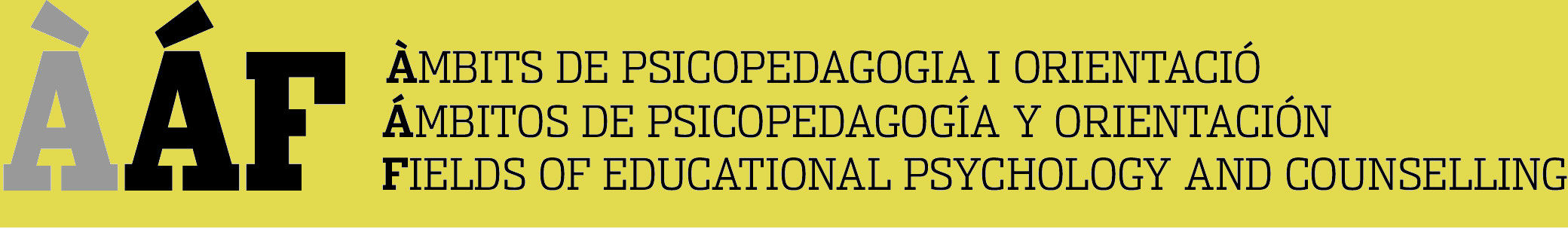 TítolTítuloTitleNom i cognoms dels autors/ores; Nombre y apellidos de los autores/as; Author´s name and surnameCorreu electrònic; correo electrónico; e-mailAfiliació institucional/laboral; Afiliación institucional/laboral; Institutional affiliation or employmentAdreça postal i telèfon de contacte; Dirección postal y teléfono de contacto; Postal mail and phone numberResum (250 paraules) Resumen (250 palabras) Abstract (250 words) 4 /5 Paraules clau (paraules que identifiquin el tema i contingut de l'article)	4/5  Palabras clave (palabras que identifiquen el tema y contenido del artículo)4/5 Keywords (words that identify the topic and content of the article)* Consulta les normes de publicació/ Consulta las normas de publicación/ Look up the publication guidelines